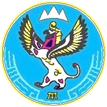 П Р И К А Зот «___» мая 2023 г. № __________г. Горно-АлтайскО внесении изменений в Типовую форму соглашения о передаче полномочий государственного заказчика по заключению и исполнению от имени Республики Алтай государственных контрактов при осуществлении за счет средств республиканского бюджета Республики Алтай бюджетных инвестиций в форме капитальных вложений в объекты капитального строительства государственной собственности Республики АлтайПриказываю:В Типовую форму соглашения о передаче полномочий государственного заказчика по заключению и исполнению от имени Республики Алтай государственных контрактов при осуществлении за счет средств республиканского бюджета Республики Алтай бюджетных инвестиций в форме капитальных вложений в объекты капитального строительства государственной собственности Республики Алтай, утвержденную приказом Министерства финансов Республики Алтай от 8 апреля 2019 г. № 97-п, внести следующие изменения:сноску 6 изложить в следующей редакции:«6 Постановление Правительства Российской Федерации от 27 января 2022 г. № 60 «О мерах по информационному обеспечению контрактной системы в сфере закупок товаров, работ, услуг для обеспечения государственных и муниципальных нужд, по организации в ней документооборота, о внесении изменений в некоторые акты Правительства Российской Федерации и признании утратившими силу актов и отдельных положений актов Правительства Российской Федерации.»;сноску 7 изложить в следующей редакции:«7Приказ Министерства финансов Республики Алтай от 30 декабря 2021 г. № 304-п «Об утверждении Порядка учета бюджетных и денежных обязательств получателей средств республиканского бюджета Республики Алтай и признании утратившими силу некоторых приказов Министерства финансов Республики Алтай.».Министерство финансовРеспублики АлтайЧаптынова ул., д.24, г. Горно-Алтайск, 649000тел. (388-22) 2-26-21, факс (388-22) 2-32-95E-mail: info@mf.altaigov.ruwww.minfin-altay.ruОКПО 00078212, ОГРН 1020400753438ИНН/КПП 0411005460/041101001Алтай Республиканыҥ акча-манат министерствозыЧаптыновтыҥ ор., т.24, Горно-Алтайск к., 649000тел. (388-22) 2-26-21, факс (388-22) 2-32-95E-mail: info@mf.altaigov.ruwww.minfin-altay.ruОКПО 00078212, ОГРН 1020400753438ИНН/КПП 0411005460/041101001Заместитель Председателя Правительства Республики Алтай, министрО.В. Завьялова